Игра-викторина по сказкам 1 тур. «Отгадай-ка».Ребята, мне срочно нужна ваша помощь. Буратино перепутал все страницы в книжках и герои сказок потерялись. Нужно им помочь найти свою сказку, иначе мамы ребятам не смогут прочитать на ночь книжки. Согласны помочь?Дети отвечают: Да!Тогда внимательно слушайте вопросы:1. Невод в море я кидал,Рыбку волшебную поймал.   (Дед из сказки «Сказка о рыбаке и рыбке»)2. Она у деда с бабкой жилаИ яичко им снесла.Но яичко не простое,А настоящее – золотое! (Курочка-ряба из одноимённой сказки)3. Грустно дед и бабка жили.И дочурку себе слепили.Она всегда им помогала,Только вот огня избегала. (Снегурочка из сказки «Снегурочка»)4. По лесу катился он.Волк его не съел.Рыжая плутовка съела,Пока он песню пел.  (Колобок из сказки «Колобок»)5. У него избушка тёплая-лубяная,А у лисоньки ледяная.Захотелось плутовке в тепле пожить.И решила она хозяина  выгнать.   (Зайка и сказки «Заюшкина избушка»)6. Девочка красивая,Мачехой нелюбимая.На бал случайно попалаИ туфельку там потеряла.    (Золушка из сказки «Золушка»)7.  Он умеет мяу говорить.Лучшим другом умеет быть.Хозяину своему он помогаетИ людоеда смело съедает!      (Кот из сказки «Кот в сапогах»)8.  Девочка красавицаВ лес попала.Семь гномов онаВ лесу повстречала.        (Белоснежка и сказки «Белоснежка и семь гномов»)2 тур. «Волшебные предметы».Ребята, вы знаете, что у сказочных героев бывают волшебные предметы, помогающие им творить волшебство. Я сейчас буду называть  волшебные предметы, или волшебные слова,   а вы называете  обладателя этого волшебства.Вопросы:·  Ступа и метла.                       (Баба-Яга)·  «По щучьему велению, по моему хотению…                       (Емеля)·  Волшебная палочка.                 (Фея из сказки «Золушка»)·  Сапоги скороходы.        (Кот в сапогах)·  Волосы из бороды.          (Старик Хоттабыч)·  Колечко.             (Ваня из сказки «Волшебное колечко»)·  Цветик-Семицветик             (Женя, сказка «Цветик-семицветик»)·  Шапка-невидимка             (Иван, «Сказка о Иване Царевиче»)Молодцы все ребята, сколько вы всего знаете! Даже все нашли хозяев для волшебных предметов!Ребята, а вы умете танцевать?Дети отвечают.Мальвина: А сейчас мы и проверим.Звучит песня «Сказки гуляют по свету», муз.  Е. Птичкина,  сл. М. Пляцковского, в исполнении В. Толкуновой.Ведущий показывает движения, дети повторяют.1.    Сказки гуляют по свету,           (Руки на поясе,Ночь запрягая в карету.          Лёгкие приседания.Сказки живут на полянах,             «Пружинка»)Бродят на зорьке в туманах.                                А принц Белоснежку полюбит.           (Поворот вокруг своей оси иА жадность Кащея погубит...          Лёгкое приседаниеПусть Зло на проделки хитро,             на окончание строчки).Но все ж побеждает Добро!2. Мир озарив чудесами,                       (Выставляем ножкиСказки летят над лесами,             поочереди вперёд).На подоконник садятся,В речки, как в окна, глядятся.А Золушку выручит фея,                  (Поворот вокруг своей осиНе станет Горыныча Змея...            и лёгкое приседание на Пусть Зло на проделки хитро,           окончание строчки).Но все ж побеждает Добро!3. Сказки со мною повсюду,            «Пружинка»Их никогда не забуду.Стоит сомкнуть мне ресницы —Вмиг Сивка-Бурка приснится.А месяц засветится ясный,                (Повороты вокруг своейВ глазах Василисы Прекрасной...           оси с приседанием наПусть Зло на проделки хитро,                  последнее словоНо все ж побеждает Добро!                    в строчке).Ребята какие вы молодцы, и танцевать замечательно умеете. Ну что, продолжаем играть?   Впереди вас ждёт третий тур.3 тур.     «Угадай-ка».Ребята, сейчас я буду говорить словами героев сказок, а вы должны отгадать, кто это сказал и в какой сказке. За полный ответ вы можете получить 2 балла: один балл за название героя, и один балл за название сказки. Будьте внимательны и не забывайте поднимать руку.Вопросы:1. «…Ну что же ты простофиля, попросил у рыбки корыто! Возвращайся обратно к синему морю»              (Старуха из сказки «О рыбаке и рыбке»)2. «…..Не ешь меня волк, я тебе песенку спою!»(Колобок из сказки «Колобок»)3. «…. Ой, детушки, ой ребятушки,Отопритеся, отворитеся,Это я пришла, молока принесла…..»(Коза из сказки «Волк и семеро козлят»)4.  «…Не плачь дед, не плачь баба, я вам новое яичко снесу, не золотое,а простое».(Курочка Ряба из сказки «Курочка Ряба»)5. «…Ловись рыбка большая и маленькая, ловись рыбка большая и маленькая….»(Волк из сказки «Волк и лиса»)6. «…Щас как выскочу, как выпрыгну, пойдут клочки по закоулочкам!»(Лиса из сказки «Заюшкина избушка»)7.  «- Коровушка, голубушка, дай скорее молока, из молока хозяюшка собьет маслица, маслицем смажу петушку горлышко: подавился петушок бобовым зернышком.….»(Курочка из сказки «Петушок и бобовое зёрнышко»)8. «Ох, Иван-царевич! Что же ты наделал? Зачем шкурку лягушачью сжёг!  Если б немножко ты подождал, я бы вечно была твоею; а теперь прощай! Ищи меня за тридевять земель в тридесятом царстве — у Кощея Бессмертного»(Лягушка из сказки «Царевна - лягушка»)Ребята отвечают на вопросы и получают жетоны за правильный ответ.Ребята, пришла пора посчитать ваши жетоны.Подводятся итоги игры, награждаются победители. Все участники игры-викторины получают утешительные призы.Сказки дарят нам чудеса,Без сказки людям прожить нельзя.Пора со сказкой прощаться нам.До встречи скажем мы всем друзьям!!!До новых встреч!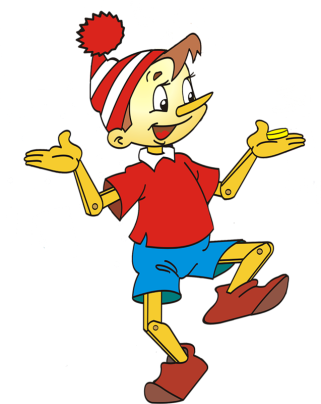 